Основой гербов служит щит, всего 5 форм.ИТАЛЬЯНСКИЙ			ИСПАНСКИЙ		      ФРАНЦУЗСКИЙ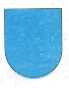 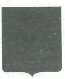 ГЕРМАНСКИЙ		ВАРЯЖСКИЙ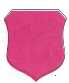 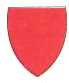 Цвета, использовавшиеся на гербах, служили символами тех или иных достоинств.Символика их такова:· красный – «мужество», «страсть»;· голубой – «величие», «красота, ясность»;· зеленый – «изобилие, свобода, надежда»;· пурпурный – «власть»;· черный – «печаль, скромность», «постоянство»;· серебро (белый) – «чистота и скромность», «благородство»;· золото (желтый) – «богатство, сила, верность», «знатность». На гербах разрешалось изображать фигуры животных.Лев – символ храбрости, силы и величия. Двуглавый и одноглавый орел - символ силы, победы, храбрости, величия.Дракон – символ разрушительных сил зла. Единорог – предвещает счастье; сулит удачу; истолковывался, даже, как символ  Христа. Медведь –  является знаком силы.  Дельфин – символ морской стихииОлень –символ борьбы со злом, эмблемой благородства.Панда – недавно появившийся символ – дружелюбия.Сова – символ эрудиции, знаний, часто изображают на печатных изданиях.Береза – священное дерево особенно у народов Крайнего Севера.Дуб – является эмблемой силы, мощи и зрелости.Клен – символ молодости красоты и любви (присутствует на флаге Канады)Фиалка – символ застенчивости, символизирует смирение.Хризантема – символизирует долголетие, счастье и благосостояние. 